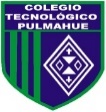 Colegio Tecnológico PulmahueSEPTIMO BASICO Name:El objetivo de esta guía es que los estudiantes apliquen vocabulario de emociones aprendidos y expresen gustos usando likes and dislikes. Utilizar libro de clases como ayuda en los contenidos o PPT enviado a profesora jefe. Para dudas que tengan pueden escribirme un correo a esta dirección: yorka.sepulveda.pulmahue@gmail.com, escribiendo en el asunto el nombre de él o la estudiante y su curso, el horario para correos es de 9am a 7pm. Cualquier consulta sobre los contenidos y asignatura será respondida y también en caso de que necesiten material extra. O.A: Clasificar adjetivos en emociones positivas o negativasO.A2: Expresar gustos usando likes/dislikes   1. How are you today? I’m _____________________ 2. Stick the feelings in the corresponding columns. Sometimes both options are possible.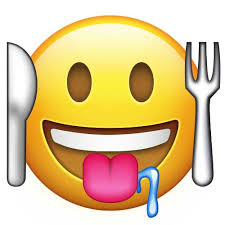 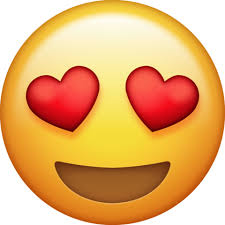 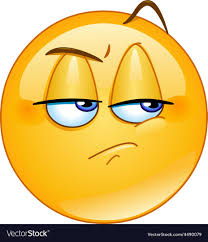 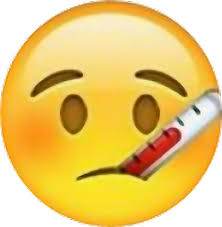 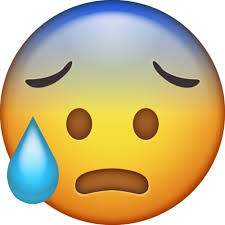 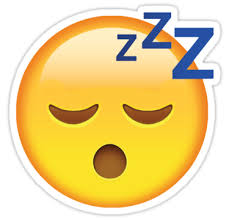 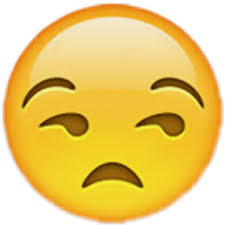 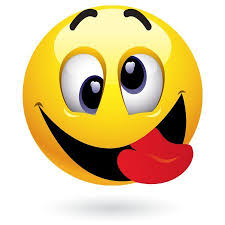 HUNGRY          IN LOVE       JEALOUS       ILL        NERVOUS/      TIRED         BORED        FUNNY                                                                                             ANGRY        SAD            RELAXED      FABULOUS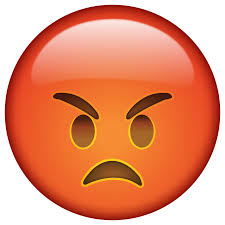 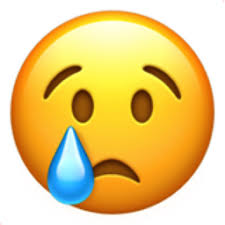 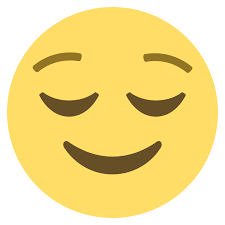 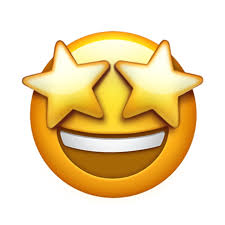 LIKES AND DISLIKES Remember: Love                            Like       Dislike/don’t likeHate Look at the following sports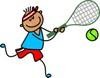 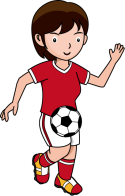 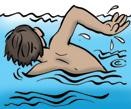 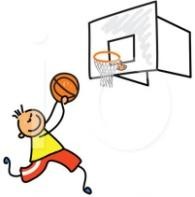 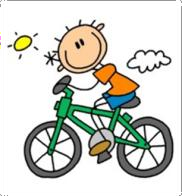 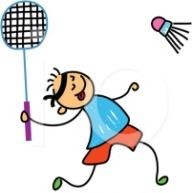 Now, write your likes and dislikes about each sport. Escribe los deportes que te gustan y no te gustan. Example: I love Judo                  I dislike rugby Positive FeelingsNegative FeelingsExample: Happy 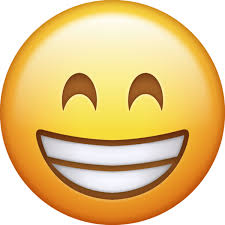 tennis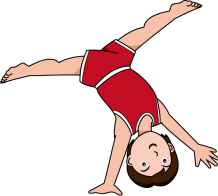 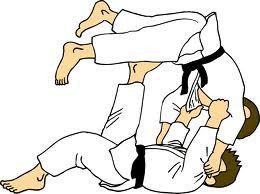 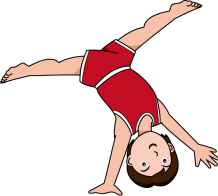 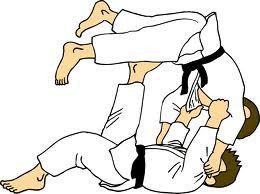 footballswimming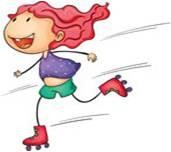 basketball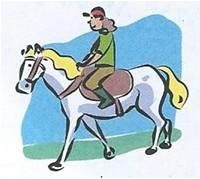 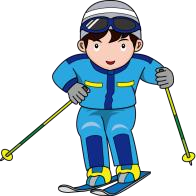 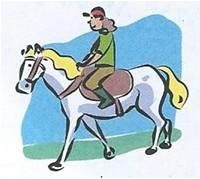 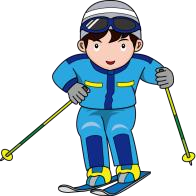 cyclingbadmintongymnasticsjudorollerbladinghorse-ridingSkiing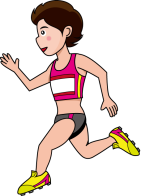 runningclimbingdancing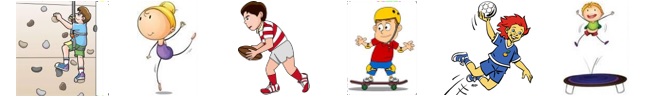 rugbyskateboardinghandballtrampoliningWrite here: escribe aca 